Прискрин №1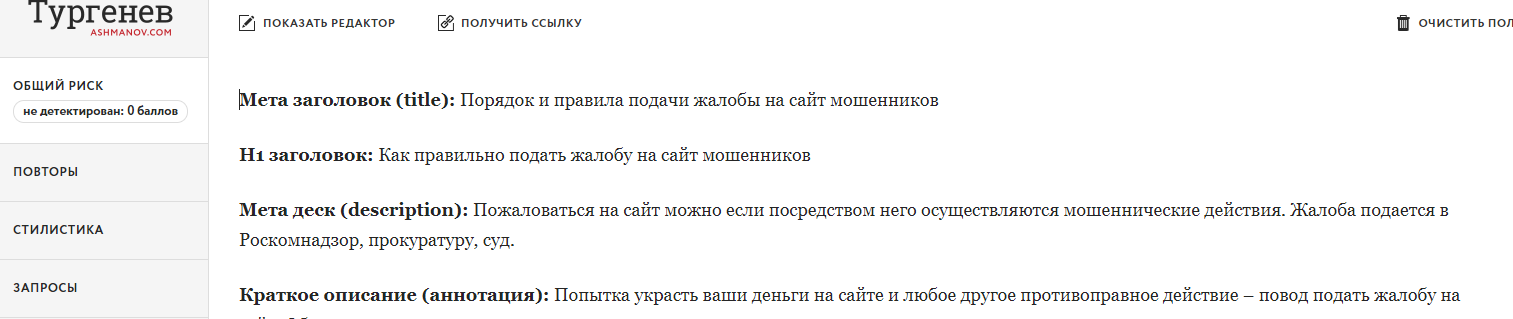 Прискрин №2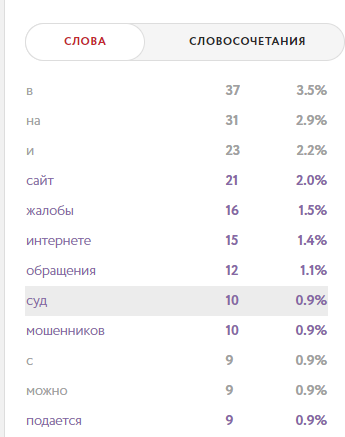 Прискрин №3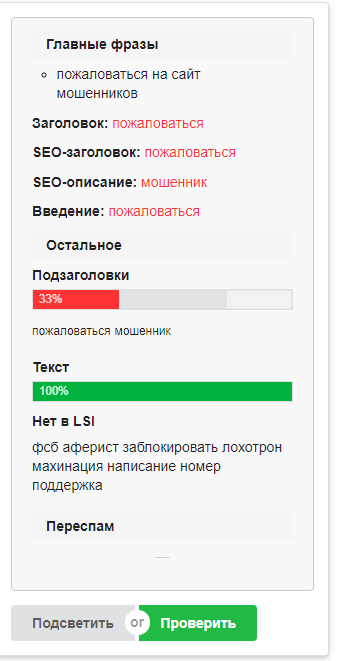 Мета заголовок (title): Порядок и правила подачи жалобы на сайт мошенниковН1 заголовок: Как правильно подать жалобу на сайт мошенниковМета деск (description): Пожаловаться на сайт можно если посредством него осуществляются мошеннические действия. Жалоба подается в Роскомнадзор, прокуратуру, суд.Краткое описание (аннотация): Попытка украсть ваши деньги на сайте и любое другое противоправное действие – повод подать жалобу на сайт. Обращение подается в надзорные органы, суд.Рисунок для листинга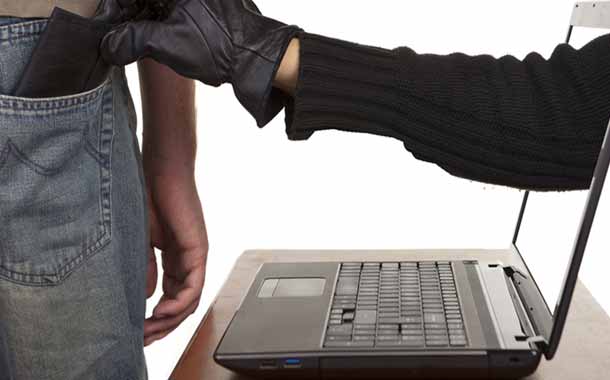 Рисунок №1. Мошенник крадет кошелек. Источник сайт «pcworld.com.mx»http://pcworld.com.mx/wp-content/uploads/2017/12/robos-bancarios.jpgТаблица №1 Куда жаловаться на сайт мошенниковМошенничество в интернете – вид киберпреступления. Цель киберпреступников - получение денежных средств обманным путем, сбор персональных данных пользователей с целью их продажи/шантажа. К безопасности в интернет пространстве уделяется пристальное внимание, на государственном уровне создан отдельный надзорный орган – Роскомнадзор.Распространенные схемы мошенничества в интернетеВ интернете есть масса способов обмана пользователей:имитация интернет-магазина. Посетитель фальшивой торговой площадки выбирает товар и вносить свои платежные реквизиты, предоплату, полную стоимость товара/услуги. Когда посылка приходит, товар либо отсутствует, или совсем другой, дешевый китайский аналог. Качество товара не соответствует заявленному на сайте при покупке.фишинг(от английского fish – рыба). Создание поддельного сайта или копии известного интернет ресурса (но с другим доменом) с целью получения платежных реквизитов, данных о счетах, кредитных картах. Получив такую информацию, мошенники могут списывать с баланса деньги;ложный благотворительный фонд/акция. На интернет странице производится сбор средств на помощь людям в трудной жизненной ситуации (природное бедствие, пожар, операция для малышей и так далее), по факту собранные средства присваиваются создателями страницы;ресурсы, посещение которых может повлечь за собой «заражение» компьютера вирусами, другим вредоносным ПО;предложение внести вступительный взнос за пользование услугами, сервисом, который потом оказывается недоступен или вообще не существует.Жалоба на сайт мошенников: куда подавать и как составлятьИнтернет пространство характеризуется свободой, любой человек при минимальных знаниях и доступе в сеть может создать свой сайт. Этой возможностью пользуются мошенники. Если вы стали жертвой киберпреступников, нужно пожаловаться на сайт мошенников, чтобы вернуть деньги и не дать другим людям «попасть на крючок». Чем быстрее вы обратитесь, тем выше вероятность возмещения ущерба.Интересно: у какого оператора самый выгодный мобильный интернет? Куда пожаловаться на мошеннический сайтОбратиться с жалобой можно в следующие инстанции:в Роскомнадзор (киберпреступления, сбор персональных данных);в Роспотребнадзор (несертифицированный товар, некачественные продукты, требуется экспертиза качества);в полицию (мошеннические действия в сети, угрозы, насильственные действия);в прокуратуру (нарушение прав и свобод, отказ в рассмотрении жалобы в других инстанциях);в суд (нет реакции со стороны надзорных органов, требование возмещение вреда).Также имеется возможность защиты своих интересов, восстановления прав в судебном порядке. В суд можно подавать на любом этапе взаимодействия с государственными органами. Есть ограничения только по исковой давности.Внимание: исковая давность по гражданско-правовым отношениям составляет 3 года.Что должно содержать обращениеТекст обращения должен содержать элементы:полное наименование инстанции, куда подается обращение (прокуратура города Москва…название можно уточнить на официальных сайтах ведомств);ФИО, паспортные данные заявителя, контакты для связи;данные интернет ресурса, на который подается жалоба;суть проблемы и требования заявителя (Прошу…; Требую…;);дата составления и подачи жалобы;список приложений.На сайтах государственных органов есть возможность подавать обращения в электронном виде.Внимание: нельзя делать помарки на бланке с заявлением, употреблять нецензурную лексику, сленг, просторечные выражения. Информацию следует излагать в хронологическом порядке, логично, без эмоциональной окраски. Правильно составленная жалоба – ключ к быстрому, корректному рассмотрению дела.Скачать образец заявления в Роспотребнадзор. Форма актуальна на 2018 год. docКак подать жалобу на мошеннический сайтЖалоба сайт мошенников подаётся:по телефону горячей линии ведомств (как правило справочная информация, консультации);через онлайн формы на сайте государственных служб;через портал Госуслуг;при личном визите в инспекции и ведомства;отправить жалобу почтой c уведомлением о вручении.Контакты для обращения в Роскомнадзор:; Справочно-информационный центр:
+7 (495) 983-33-93 (тел)
+7 (495) 587-44-68 (факс)
пн-чт 9:00-18:00, пт 9.00-16:45почтовые адреса и контакты региональных отделений службы можно узнать на сайте.Интересно: как подать жалобу на Ростелеком.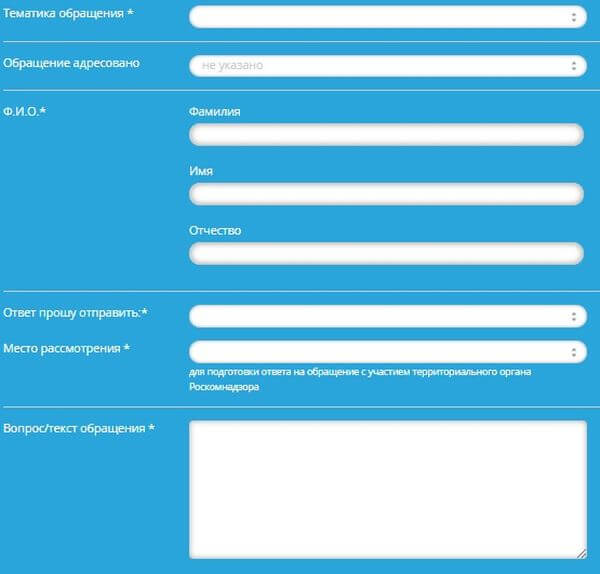 Рисунок №2. Форма подачи обращений на сайте Роскомнадзора. Источник сайт «написать-жалобу.рф»https://написать-жалобу.рф/wp-content/uploads/2017/11/zhaloba-v-roskomnadzor-3.jpgПодача искового заявления в судВ судебных инстанциях можно защитить свои права и потребовать возмещения убытков и ущерба. Иск можно подать как на самих мошенников, так и на государственные службы, если их действия не соотносятся с номами законодательства России. В порядке делопроизводства в МВД, прокуратуре иск может быть подан от их имени.Содержание искового заявления:наименование судебной инстанции, куда подается иск;данные ответчика (создатель/владелец интернет площадки) – юридический адрес (при наличии), контакты;обстоятельства произошедшего + доказательства (ссылки на нормативно-правовые акты приветствуются);требовательная часть – «Прошу …»;дата подачи и подпись истца;пакет приложений (по количеству заинтересованных сторон).Если исковое обращение принимается к рассмотрению, то суд назначает заседания. После слушаний по делу, судья выносит решение Обжалование вынесенных судебных решений происходит в суде апелляционной инстанции. Апелляцию можно подать в течение 30 календарных дней со дня вынесения определения.Важно: пропущенный процессуальные сроки можно восстановить, если на, то есть уважительная причина. Для этого нужно подать заявление в суд с указанием причины и доказательствами.Скачать форму искового заявления на интернет магазин. Форма актуальна на 2018 год .docСроки рассмотрения обращениеОбращения граждан, вне зависимости от его предмета, рассматривают в течение 30 календарных дней, с момента его поступления. Это правило соблюдается государственными и муниципальными органами и учреждениями.Рассмотрение иска, апелляции, кассации в судах имеет различные сроки все они обозначены в Гражданском процессуальном кодексе РФ.Нормативные документыГражданский кодекс РФГражданский процессуальный кодексФедеральный закон № 208-ФЗ от 26.12.1995 г. «Об акционерных обществах»Федеральный закон № 2300-1 от 07.02.1992 г. «О защите прав потребителей»Федеральный закон № 126-ФЗ от 07.07.2003 г. «О связи»Федеральный закон «об информации, информационных технологиях и о защите информации»Релевантные материалыhttps://yakapitalist.ru/zhaloba/zhaloba-na-megafon/https://yakapitalist.ru/zhaloba/zhaloba-na-tele2/https://yakapitalist.ru/zhaloba/zhaloba-na-mts/Техническая информацияГлавная ключевая фраза: пожаловаться на сайт мошенников+ доп. словДополнительные фразы (слова): Слова, задающие тематику (так называемые LSI-фразы)интернет (1)фсб (1)аферист (1)безопасность (1)вернуть (1)деньги (1)заблокировать (1)заявление (1)лохотрон (1)махинация (1)написание (1)номер (1)образец (1)онлайн (1)оператор (1)подача (1)поддержка (1)прокуратура (1)роскомнадзор (1)служба (1)федеральный (1)телефон (1)Куда обратитьсяПричин обращенияРоспотребнадзорНарушение прав потребителя, правил торговли и реализации продукции в интернете. Несоответствие товара заявленному при покупке через интернет.РоскомнадзорНесоблюдение норм информационной безопасности в сфере интернет коммуникации, утечка персональных данных.ПолицияМошенничество в сети, выманивание денег хитростью, обман пользователей. Иные действия противоправного характера такие как шантаж.ПрокуратураЗаконы РФ были нарушены: совершено преступление, правонарушение. Требуется прокурорская проверка. Нет реакции на обращение со стороны контрольных органов.СудНарушение прав и свобод человека. Причинение вреда и ущерба. Отсутствие реакции со стороны надзорных ведомств и прокуратуры, или эта реакция вас не устроила.